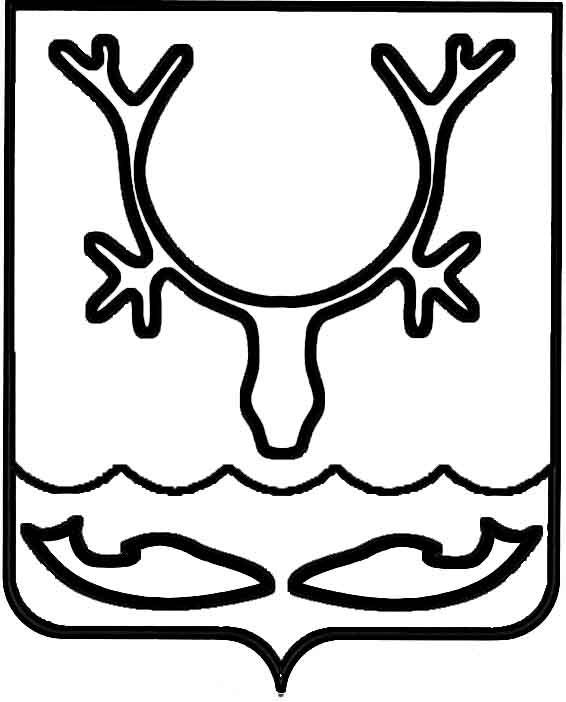 Администрация муниципального образования
"Городской округ "Город Нарьян-Мар"ПОСТАНОВЛЕНИЕВ целях приведения нормативно-правовых актов в соответствие 
с действующим законодательством Администрация муниципального образования "Городской округ "Город Нарьян-Мар" П О С Т А Н О В Л Я Е Т:1.	Внести в постановление Администрации МО "Городской округ "Город Нарьян-Мар" от 19.07.2017 № 842 "Об утверждении Положения об отделе внутреннего муниципального финансового контроля Администрации муниципального образования "Городской округ "Город Нарьян-Мар" (далее – постановление) следующее изменение:1.1.	Главу 2 "Полномочия отдела" Приложения к постановлению изложить 
в следующей редакции:"2.1.	Основными задачами Отдела являются:2.1.1.	Осуществление внутреннего муниципального финансового контроля 
в сфере бюджетных правоотношений.2.1.2.	Контроль за соблюдением законодательства Российской Федерации 
и иных нормативных правовых актов о контрактной системе в сфере закупок товаров, работ, услуг для обеспечения нужд муниципального образования "Городской округ "Город Нарьян-Мар".2.2.	Отдел в соответствии с возложенными на него задачами осуществляет следующие основные функции:2.2.1.	Осуществляет контроль за соблюдением положений правовых актов, регулирующих бюджетные правоотношения, в том числе устанавливающих требования к бухгалтерскому учету и составлению и представлению бухгалтерской (финансовой) отчетности муниципальных учреждений.2.2.2.	Осуществляет контроль за соблюдением положений правовых актов, обусловливающих публичные нормативные обязательства и обязательства по иным выплатам физическим лицам из бюджетов бюджетной системы Российской Федерации, а также за соблюдением условий договоров (соглашений) 
о предоставлении средств из соответствующего бюджета, муниципальных контрактов.2.2.3.	Осуществляет контроль за соблюдением условий договоров (соглашений), заключенных в целях исполнения договоров (соглашений) 
о предоставлении средств из бюджета, а также в случаях, предусмотренных Бюджетным кодексом Российской Федерации, условий договоров (соглашений), заключенных в целях исполнения муниципальных контрактов.2.2.4.	Осуществляет контроль за достоверностью отчетов о результатах предоставления и (или) использования бюджетных средств (средств, предоставленных из бюджета), в том числе отчетов о реализации муниципальных программ, отчетов об исполнении муниципальных заданий, отчетов о достижении значений показателей результативности предоставления средств из бюджета.2.2.5.	Осуществляет контроль в сфере закупок, предусмотренный законодательством Российской Федерации о контрактной системе в сфере закупок товаров, работ, услуг для обеспечения государственных и муниципальных нужд.2.2.6.	Проводит анализ осуществления главными администраторами средств бюджета города за исключением Контрольно-счетной палаты МО "Городской округ "Город Нарьян-Мар", внутреннего финансового контроля и внутреннего финансового аудита.2.2.7.	Проводит в соответствии с бюджетным законодательством Российской Федерации и нормативными правовыми актами, регулирующими бюджетные правоотношения, проверки (камеральные, выездные, встречные, плановые 
и внеплановые), ревизии, обследования в отношении следующих объектов контроля:-	главных распорядителей (распорядителей) средств бюджета муниципального образования "Городской округ "Город Нарьян-Мар", главных администраторов (администраторов) доходов городского бюджета, главных администраторов (администраторов) источников финансирования дефицита городского бюджета, получателей средств муниципального образования "Городской округ "Город 
Нарьян-Мар";-	финансового органа (главного распорядителя) и получателя средств бюджета муниципального образования "Городской округ "Город Нарьян-Мар", 
в части соблюдения им целей, порядка и условий предоставления межбюджетных трансфертов, бюджетных кредитов, предоставленных из другого бюджета бюджетной системы Российской Федерации, а также достижения ими целевых показателей результативности использования указанных средств, соответствующих целевым показателям и индикаторам, предусмотренным муниципальными программами;-	муниципальных учреждений муниципального образования "Городской округ "Город Нарьян-Мар";-	муниципальных унитарных предприятий муниципального образования "Городской округ "Город Нарьян-Мар";-	юридических лиц (за исключением муниципальных учреждений, муниципальных унитарных предприятий), индивидуальных предпринимателей, физических лиц в части соблюдения ими условий договоров (соглашений) 
о предоставлении средств из бюджета муниципального образования;-	муниципальных заказчиков, контрактных служб, контрактных управляющих, комиссий по осуществлению закупок и их членов, уполномоченных органов, уполномоченных учреждений, осуществляющих действия, направленные 
на осуществление закупок товаров, работ, услуг для муниципальных нужд 
в соответствии с Федеральным законом от 05.04.2013 № 44-ФЗ "О контрактной системе в сфере закупок товаров, работ, услуг для обеспечения государственных 
и муниципальных нужд" (далее – Федеральный закон о контрактной системе).2.2.8.	Направляет объектам контроля в соответствии с законодательством Российской Федерации и иными нормативными правовыми актами, регулирующими бюджетные правоотношения, акты, заключения, представления и (или) предписания.2.2.9.	Направляет финансовым органам (органам управления государственными внебюджетными фондами) уведомления о применении бюджетных мер принуждения;2.2.10.	Осуществляет в рамках своей компетенции производство по делам 
об административных правонарушениях.2.2.11.	Назначает (организует) проведение экспертиз, необходимых 
для проведения проверок, ревизий и обследований.2.2.12.	Получает необходимый для осуществления внутреннего муниципального финансового контроля постоянный доступ к государственным 
и муниципальным информационным системам в соответствии с законодательством Российской Федерации об информации, информационных технологиях и о защите информации, законодательством Российской Федерации о государственной и иной охраняемой законом тайне.2.2.13.	Направляет в суд иски о признании осуществленных закупок товаров, работ, услуг для обеспечения муниципальных нужд недействительными 
в соответствии с Гражданским кодексом Российской Федерации.2.2.14.	Осуществляет контроль в сфере закупок как орган внутреннего муниципального финансового контроля в отношении:-	соблюдения правил нормирования в сфере закупок, предусмотренного статьей 19 Федерального закона о контрактной системе;-	определения и обоснования начальной (максимальной) цены контракта, цены контракта, заключаемого с единственным поставщиком (подрядчиком, исполнителем), начальной цены единицы товара, работы, услуги, начальной суммы цен единиц товара, работы, услуги;-	применения заказчиком мер ответственности и совершения иных действий 
в случае нарушения поставщиком (подрядчиком, исполнителем) условий контракта;-	соответствия поставленного товара, выполненной работы (ее результата) 
или оказанной услуги условиям контракта;-	своевременности, полноты и достоверности отражения в документах учета поставленного товара, выполненной работы (ее результата) или оказанной услуги;-	соответствия использования поставленного товара, выполненной работы 
(ее результата) или оказанной услуги целям осуществления закупки.2.2.15.	В целях установления законности составления и исполнения городского бюджета в отношении расходов, связанных с осуществлением закупок, достоверности учета таких расходов и отчетности о них, проводит в соответствии 
с законодательством Российской Федерации и иными нормативными правовыми актами о контрактной системе в сфере закупок товаров, работ, услуг проверки 
в отношении закупок для обеспечения нужд муниципального образования "Городской округ "Город Нарьян-Мар".2.2.16.	Осуществляет контроль в сфере закупок путем проведения плановых 
и внеплановых проверок в отношении заказчиков, контрактных служб, контрактных управляющих, комиссий по осуществлению закупок и их членов, уполномоченных органов, уполномоченных учреждений при осуществлении закупок для обеспечения муниципальных нужд, в отношении специализированных организаций, выполняющих в соответствии с Федеральным законом о контрактной системе отдельные полномочия в рамках осуществления закупок для обеспечения муниципальных нужд.2.2.17.	Согласовывает заключение муниципального контракта (контракта) 
для нужд муниципального образования "Городской округ "Город Нарьян-Мар", нужд бюджетного учреждения либо иного юридического лица, осуществляющего закупки, за счет субсидий или иных средств, предоставленных из городского бюджета, 
в соответствии с требованиями Федерального закона о контрактной системе 
в порядке, установленном федеральным органом исполнительной власти 
по регулированию контрактной системы в сфере закупок.2.2.18.	Осуществляет контроль за обоснованностью поступивших уведомлений о заключении муниципальных контрактов у единственного поставщика 
в соответствии с Федеральным законом о контрактной системе.2.2.19.	Рассматривает жалобы на действия (бездействие) заказчика, уполномоченного органа, уполномоченного учреждения, специализированной организации, комиссии по осуществлению закупок, ее членов, должностных лиц контрактной службы, контрактного управляющего в отношении закупок 
для обеспечения муниципальных нужд муниципального образования "Городской округ "Город Нарьян-Мар".2.2.20.	В случае выявления нарушений законодательства Российской Федерации и иных нормативных правовых актов о контрактной системе в сфере закупок, товаров, работ, услуг, имеющих признаки состава административного правонарушения, направляет информацию по проведенной проверке 
в уполномоченный на осуществление контроля в сфере закупок орган 
для рассмотрения дела об административном правонарушении и принятия мер 
по их предотвращению. В пределах своей компетенции должностные лица Отдела вправе составлять протоколы об административных правонарушениях, связанных 
с нарушениями законодательства Российской Федерации и иных нормативных правовых актов о контрактной системе в сфере закупок.2.2.21.	При выявлении в результате проведения контрольных мероприятий факта совершения действия (бездействия), содержащего признаки состава преступления, передает в правоохранительные органы информацию о таком факте 
и (или) документы, подтверждающие такой факт, в течение трех рабочих дней 
с даты выявления такого факта.2.2.22.	Осуществляет контроль за своевременностью и полнотой устранения нарушений, выявленных в ходе проведения плановых и внеплановых проверок, ревизий, обследований, а также исполнения представлений и предписаний.2.2.23.	Направляет главе муниципального образования "Городской округ "Город Нарьян-Мар" информацию о проведенных контрольных мероприятиях.2.2.24.	Представляет главе муниципального образования "Городской округ "Город Нарьян-Мар" проекты правовых актов и иные документы по вопросам, отнесенным к компетенции Отдела.2.2.25.	Осуществляет в пределах своих полномочий мероприятия 
по предупреждению и пресечению нарушений при осуществлении контроля 
в сфере бюджетных правоотношений и внутреннего финансового контроля в сфере закупок.2.2.26.	Формирует проекты планов контрольных мероприятий.2.2.27.	Формирует отчет об осуществлении контрольной деятельности 
и пояснительную записку к нему.2.2.28.	Разрабатывает стандарты осуществления внутреннего муниципального финансового контроля.2.2.29.	Обобщает практику применения законодательства, в проведении анализа реализации государственной политики в установленной сфере ведения.2.2.30.	Ведет внутреннее делопроизводство согласно утвержденной номенклатуре дел.2.2.31.	Осуществляет работы по комплектованию, хранению, учету 
и использованию архивных документов, образовавшихся в процессе деятельности Отдела.2.2.32.	Обеспечивает своевременное и полное рассмотрение обращений граждан, принятие по ним решений и направление ответов заявителям 
в установленный законодательством срок.2.2.33.	В случаях и порядке, установленных федеральными законами 
и иными нормативными правовыми актами Российской Федерации, оказывает бесплатную юридическую помощь гражданам по вопросам, относящимся 
к установленной сфере деятельности Отдела.2.2.34.	Обеспечивает в пределах своей компетенции защиту сведений, составляющих государственную, коммерческую, служебную и иную охраняемую законом тайну.2.2.35.	Осуществляет иные функции в установленной сфере ведения.".2.	Настоящее постановление вступает в силу со дня его официального опубликования, за исключением абзаца 10 и абзаца 24 пункта 1.1 настоящего постановления, которые вводятся в действие с 01.01.2020.18.11.2019№1110О внесении изменения в постановление Администрации МО "Городской округ "Город Нарьян-Мар" от 19.07.2017 № 842 "Об утверждении Положения об отделе внутреннего муниципального финансового контроля Администрации муниципального образования "Городской округ "Город Нарьян-Мар"Глава города Нарьян-Мара О.О. Белак